794055Selbstschluss-Mischbatterie TEMPOMIX 3Art. 794055 AusschreibungstextSelbstschluss-Mischbatterie für Waschtisch, Wandmontage: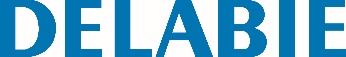 Besonders leichte Betätigung.Temperatureinstellung und Betätigung über den Bediengriff.Laufzeit voreingestellt auf ~7 Sek., einstellbar auf 3 bis 10 Sek.Durchflussmenge voreingestellt auf 3 l/min bei 3 bar,einstellbar von 1,5 bis 6 l/min.Vandalengeschützter und verkalkungsarmer Strahlregler.Körper aus Messing massiv verchromt L. 190 mm.Für Wandmontage G 1/2B.UP-Wasseranschlüsse.Mit Schutzfiltern und Rückflussverhinderern.Einstellbare Warmwasserbegrenzung.10 Jahre Garantie.Voraussichtlich erhältlich ab 2. Halbjahr 2019 in Rücksprache mit unserem Vertriebsinnendienst.